Aanvraagformulier steun Jaskifonds voor individuelen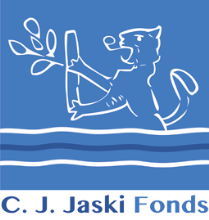 Naam (volledig, volgens paspoort)GeboortedatumAdresWaarom ik graag een zeilreis op de ‘Eendracht’ wil maken:Ik wil graag op de volgende reis mee, omdat:Wat ik denk te kunnen leren op de ‘Eendracht’:Welke krachtige (karakter)eigenschappen  ik zelf meebreng en welke bijdrage ik lever aan de ‘Eendracht’-bemanning:Ik heb financiële ondersteuning nodig omdat:Ik kan zelf het volgende bedrag bijdragen:Dat krijg ik bij elkaar door (bijv. werk, bijbaantje, bijdragen van derden):